Appel à candidature Marché de nuit à Saint-Gilles-les-BainsPlace Paul Julius BénardLa Ville de Saint-Paul propose un marché de nuit sur la place Paul Julius Bénard de Saint-Gilles-les-Bains,  tous les deuxièmes samedis du mois, de 16h à 22h. Elle lance en ce sens un appel à candidature pour les exposants de produits artisanaux et locaux.Caractéristiques principales de l’occupation du domaine public :Montant de la redevance : 7€ (sept euros) le mètre linéaire.Durée : 1 jourRespect des lieux et ramassage des déchets tout au long de la manifestation.Conditions de participationLes personnes intéressées sont invitées à télécharger le dossier de candidature disponible sur le site de la Ville et le déposer sur place ou par courrier à la mairie, à la Direction de la Valorisation Économique et Touristique. Les candidatures peuvent également être adressées par mail à l’adresse suivante : maire@mairie-saintpaul.fr.Après acceptation de votre candidature, le paiement se fera avant la manifestation à la Direction de la Valorisation Économique et Touristique.Si vous souhaitez plus d’informations, vous pouvez contacter la Direction Valorisation Économique et Touristique au : 0262 45 90 69.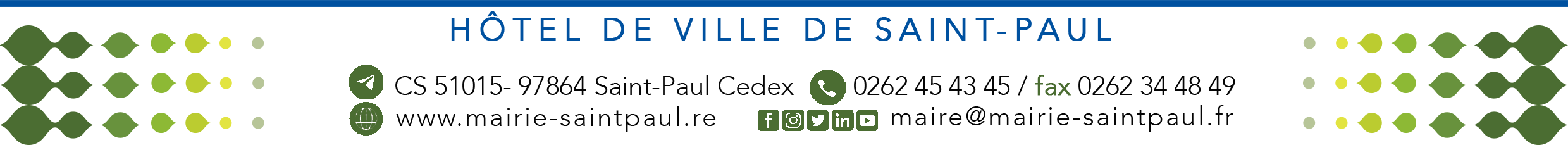 